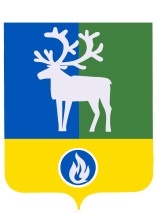 БЕЛОЯРСКИЙ РАЙОНХАНТЫ-МАНСИЙСКИЙ АВТОНОМНЫЙ ОКРУГ – ЮГРАПроектАДМИНИСТРАЦИЯ БЕЛОЯРСКОГО РАЙОНАПОСТАНОВЛЕНИЕот «___» ___________ 2017 года								№ ____О внесении изменений в приложение к постановлению администрацииБелоярского района от 04 декабря 2013 года № 1766В соответствии с постановлением администрации Белоярского района                        от 29 декабря 2015 года № 1612 «Об утверждении Порядка разработки, утверждения и реализации и мониторинга муниципальных программ Белоярского района»,                                      п о с т а н о в л я ю:1. Внести в приложение «Муниципальная программа Белоярского района «Защита населения от чрезвычайных ситуаций, обеспечение пожарной безопасности объектов муниципальной собственности и безопасности людей на водных объектах на 2014 - 2020 годы» (далее – Программа) к постановлению администрации Белоярского района                     от 04 декабря 2013 года № 1766 «Об утверждении муниципальной программы Белоярского района «Защита населения от чрезвычайных ситуаций, обеспечение пожарной безопасности объектов муниципальной собственности и безопасности людей на водных объектах на 2014 – 2020 годы», следующие изменения:1) позицию паспорта Программы, касающуюся финансового обеспечения Программы, изложить в следующей редакции:2) раздел III «Подпрограммы муниципальной программы» изложить в следующей редакции:«III. Подпрограммы муниципальной программыМуниципальная программа состоит из двух подпрограмм.Подпрограмма 1: «Укрепление пожарной безопасности».Цель данной подпрограммы - повышение уровня пожарной безопасности в городском поселении Белоярский и на объектах муниципальной собственности Белоярского района.Достижение поставленной цели обеспечивается выполнением следующих задач:1) обеспечение противопожарной защиты объектов, находящихся в муниципальной собственности Белоярского района;2) обеспечение первичных мер пожарной безопасности в границах городского поселения Белоярский.Подпрограмма 2: «Организация и осуществление мероприятий по гражданской обороне, защите населения от чрезвычайных ситуаций природного и техногенного характера, обеспечение безопасности людей на водных объектах».Цели данной подпрограммы:1) повышение уровня защиты населения и территории Белоярского района от угроз природного и техногенного характера;2) создание условий для осуществления эффективной деятельности муниципального казенного учреждения «Единая дежурно-диспетчерская служба Белоярского района».Достижение поставленных целей обеспечивается выполнением следующих задач:1) повышение эффективности мер защиты населения Белоярского района от чрезвычайных ситуаций природного и техногенного характера;2) обеспечение своевременного оповещения и информирования населения Белоярского района об угрозе возникновения или возникновении чрезвычайных ситуаций;3) обеспечение эффективной деятельности муниципального казенного учреждения «Единая дежурно-диспетчерская служба Белоярского района».В рамках муниципальной программы осуществляется реализация отдельных государственных полномочий по организации осуществления мероприятий по проведению дезинсекции и дератизации в соответствии с Законом Ханты-Мансийского автономного округа – Югры от 23 декабря 2016 года № 102-оз «О наделении органов местного самоуправления муниципальных образований Ханты-Мансийского автономного округа – Югры отдельными государственными полномочиями по организации осуществления мероприятий по проведению дезинсекции и дератизации в Ханты-Мансийском автономном округе – Югре».Для осуществления переданных отдельных государственных полномочий из бюджета Ханты-Мансийского автономного округа – Югры предоставляются субвенции в объеме, предусмотренном законом о бюджете Ханты-Мансийского автономного округа – Югры на очередной финансовый год и на плановый период.Информация об основных мероприятиях муниципальной программы представлена в приложениях 2 и 2.1 к настоящей муниципальной программе.»;3) абзац первый раздела IV «Ресурсное обеспечение муниципальной программы» после слова «субсидий» добавить словами «и субвенций.»;4) приложение 2.1 «Перечень основных мероприятий муниципальной программы, объемы и источники их финансирования» к Программе изложить в редакции согласно приложению 1 к настоящему постановлению;5) приложение 3 «Перечень объектов капитального строительства» к Программе изложить в редакции согласно приложению 2 к настоящему постановлению.2. Опубликовать настоящее постановление в газете «Белоярские вести. Официальный выпуск».3. Настоящее постановление вступает в силу после его официального опубликования.4. Контроль за выполнением постановления возложить на первого заместителя главы Белоярского района Ойнеца А.В.Глава Белоярского района	                      					             С.П.МаненковПРИЛОЖЕНИЕ 1к постановлению администрации Белоярского районаот «___» ____________ 2017 года № ____ПРИЛОЖЕНИЕ 2.1к муниципальной программе Белоярского района «Защита населения от чрезвычайных ситуаций, обеспечение пожарной безопасности объектов муниципальной собственности и безопасности людей на водных объектах на 2014 - 2020 годы»П Е Р Е Ч Е Н Ьосновных мероприятий муниципальной программы, объемы и источники их финансированияПРИЛОЖЕНИЕ 2к постановлению администрации Белоярского районаот «___» ____________ 2017 года № ____ПРИЛОЖЕНИЕ 3к муниципальной программе Белоярского района «Защита населения от чрезвычайных ситуаций, обеспечение пожарной безопасности объектов муниципальной собственности и безопасности людей на водных объектах на 2014 - 2020 годы»П Е Р Е Ч Е Н Ьобъектов капитального строительства«Финансовое обеспечение муниципальной программыобщий объем финансирования муниципальной программы на 2014 – 2020 годы составляет 112546,0 тыс. рублей тыс. рублей, в том числе: 1) за счет средств бюджета Белоярского района, сформированного за счет средств бюджета Ханты-Мансийского автономного округа – Югры в форме субсидий и субвенций – 12959,0 тыс. рублей, в том числе:2014 год – 99,4 тыс. рублей;2015 год –187,9 тыс. рублей;2017 год –11520,7 тыс. рублей;2018 год – 575,5 тыс. рублей;2019 год – 575,5 тыс. рублей;2) за счет средств бюджета Белоярского района 99587,0 тыс. рублей, в том числе:2014 год – 19170,6 тыс. рублей;2015 год – 15362,0 тыс. рублей;2016 год – 15366,4  тыс. рублей; 2017 год – 17602,7 тыс. рублей;2018 год – 11863,7 тыс. рублей;2019 год – 11423,6 тыс. рублей;2020 год – 8798,0 тыс. рублей                                    »;Номер основного мероприя-тияНаименование основных мероприятий муниципальной программы (связь мероприятий с показателями муниципальной программы)Ответственный исполнитель, соисполнитель муниципальной программы (получатель бюджетных средств)Источники финансированияОбъем бюджетных ассигнований на реализацию муниципальной программы, тыс.рублейОбъем бюджетных ассигнований на реализацию муниципальной программы, тыс.рублейОбъем бюджетных ассигнований на реализацию муниципальной программы, тыс.рублейОбъем бюджетных ассигнований на реализацию муниципальной программы, тыс.рублейОбъем бюджетных ассигнований на реализацию муниципальной программы, тыс.рублейОбъем бюджетных ассигнований на реализацию муниципальной программы, тыс.рублейНомер основного мероприя-тияНаименование основных мероприятий муниципальной программы (связь мероприятий с показателями муниципальной программы)Ответственный исполнитель, соисполнитель муниципальной программы (получатель бюджетных средств)Источники финансированияВсегов том числев том числев том числев том числев том числеНомер основного мероприя-тияНаименование основных мероприятий муниципальной программы (связь мероприятий с показателями муниципальной программы)Ответственный исполнитель, соисполнитель муниципальной программы (получатель бюджетных средств)Источники финансированияВсего2016  год2017  год2018  год2019  год2020  годПодпрограмма 1 «Укрепление пожарной безопасности»Подпрограмма 1 «Укрепление пожарной безопасности»Подпрограмма 1 «Укрепление пожарной безопасности»Подпрограмма 1 «Укрепление пожарной безопасности»Подпрограмма 1 «Укрепление пожарной безопасности»Подпрограмма 1 «Укрепление пожарной безопасности»Подпрограмма 1 «Укрепление пожарной безопасности»Подпрограмма 1 «Укрепление пожарной безопасности»Подпрограмма 1 «Укрепление пожарной безопасности»Подпрограмма 1 «Укрепление пожарной безопасности»1Мероприятия по обеспечению первичных мер пожарной безопасности в городском поселении Белоярский (1.1)управление жилищно-коммунального хозяйства администрации Белоярского района (далее – УЖКХ), отдел по делам гражданской обороны и чрезвычайным ситуациям администрации Белоярского района (далее – отдел ГО), комитет муниципальной собственности администрации Белоярского района (далее – КМС)бюджет Белоярского района578,2328,2 0,0 0,00,0 250,0 1.1Мероприятия по снижению вероятности возникновения пожара на отселяемых домах муниципального жилищного фонда УЖКХбюджет Белоярского района100,0 0,0 0,0 0,0 0,0 100,0 1.2Приобретение пожарно-технического инвентаря отдел ГОбюджет Белоярского района150,0 0,0 0,0 0,0 0,0 150,0 1.2Приобретение пожарно-технического инвентаря КМСбюджет Белоярского района328,2 328,2 0,0 0,0 0,0 0,0 2Проектирование и строительство отдельных постов пожарной охраны и пожарных водоемов(1.2)Управление капитального строительства администрации Белоярского района (далее – УКС)Всего:16120,9484,9 15636,00,0 0,0 0,0 2Проектирование и строительство отдельных постов пожарной охраны и пожарных водоемов(1.2)Управление капитального строительства администрации Белоярского района (далее – УКС)бюджет автоно-много округа10945,20,010945,20,0 0,0 0,0 2Проектирование и строительство отдельных постов пожарной охраны и пожарных водоемов(1.2)Управление капитального строительства администрации Белоярского района (далее – УКС)бюджет Белоярского района5175,7484,94690,8 0,0 0,0 0,0 2.1Пожарный резервуар V=250м³ в г. БелоярскийУКСВсего:9070,2242,5 8827,70,0 0,0 0,0 2.1Пожарный резервуар V=250м³ в г. БелоярскийУКСбюджет автономного округа6179,40,06179,40,0 0,0 0,0 2.1Пожарный резервуар V=250м³ в г. БелоярскийУКСбюджет Белоярского района2890,8242,52648,30,0 0,0 0,0 2.2Пожарный резервуар V=250м³ в с. Полноват Белоярского районаУКСВсего:7050,7242,4 6808,30,0 0,0 0,0 2.2Пожарный резервуар V=250м³ в с. Полноват Белоярского районаУКСбюджет автоно-много округа4765,80,04765,80,0 0,0 0,0 2.2Пожарный резервуар V=250м³ в с. Полноват Белоярского районаУКСбюджет Белоярского района2284,9242,42042,50,0 0,0 0,0 3Противопожарная пропаганда и обучение населения городского поселения Белоярский мерам пожарной безопасности 1.1)отдел ГОбюджет Белоярского района316,5 0,0 10,0 160,5 111,0 35,0 Итого по подпрограммеВсего:17015,6813,1 15646,0160,5111,0 285,0 Итого по подпрограммебюджет автоно-много округа10945,20,010945,20,00,00,0Итого по подпрограммебюджет Белоярского района6070,4813,14700,8160,5111,0285,0Подпрограмма 2 «Организация и осуществление мероприятий по гражданской обороне, защите населения от чрезвычайных ситуаций природного и техногенного характера, обеспечение безопасности людей на водных объектах»Подпрограмма 2 «Организация и осуществление мероприятий по гражданской обороне, защите населения от чрезвычайных ситуаций природного и техногенного характера, обеспечение безопасности людей на водных объектах»Подпрограмма 2 «Организация и осуществление мероприятий по гражданской обороне, защите населения от чрезвычайных ситуаций природного и техногенного характера, обеспечение безопасности людей на водных объектах»Подпрограмма 2 «Организация и осуществление мероприятий по гражданской обороне, защите населения от чрезвычайных ситуаций природного и техногенного характера, обеспечение безопасности людей на водных объектах»Подпрограмма 2 «Организация и осуществление мероприятий по гражданской обороне, защите населения от чрезвычайных ситуаций природного и техногенного характера, обеспечение безопасности людей на водных объектах»Подпрограмма 2 «Организация и осуществление мероприятий по гражданской обороне, защите населения от чрезвычайных ситуаций природного и техногенного характера, обеспечение безопасности людей на водных объектах»Подпрограмма 2 «Организация и осуществление мероприятий по гражданской обороне, защите населения от чрезвычайных ситуаций природного и техногенного характера, обеспечение безопасности людей на водных объектах»Подпрограмма 2 «Организация и осуществление мероприятий по гражданской обороне, защите населения от чрезвычайных ситуаций природного и техногенного характера, обеспечение безопасности людей на водных объектах»Подпрограмма 2 «Организация и осуществление мероприятий по гражданской обороне, защите населения от чрезвычайных ситуаций природного и техногенного характера, обеспечение безопасности людей на водных объектах»Подпрограмма 2 «Организация и осуществление мероприятий по гражданской обороне, защите населения от чрезвычайных ситуаций природного и техногенного характера, обеспечение безопасности людей на водных объектах»1Пополнение и обеспечение сох-ранности  созданных резервов (запасов) материальных ресурсов для ликвидации последствий чрезвычайных ситуаций и в целях гражданской обороны(2.2)УЖКХбюджет Белоярского района1343,1 232,1 637,0 237,0 237,0 0,0 2Мероприятия по гражданской обороне и защите населения Белоярского района от чрезвычайных ситуаций природного и техногенного характера(2.2, 2.3)отдел ГОбюджет Белоярского района2025,4 583,7 206,2 946,5 289,0 0,0 3Обеспечение безопасности людей на водных объектах(2.3)отдел ГОбюджет Белоярского района1003,6 75,5 349,5 289,3 289,3 0,0 4Создание муниципальной системы оповещения населения о чрезвычайных ситуациях (2.1)отдел ГОбюджет Белоярского района2 985,0 2 985,0 0,0 0,0 0,0 0,0 5Создание условий для функционирования единой государственной системы предупреждения и ликвидации чрезвычайных ситуаций(2.1, 2.4)отдел ГОбюджет Белоярского района51546,910657,011689,210210,4 10477,3 8513,0 6Построение и развитие аппаратно-программного комплекса  «Безопасный город» на территории Белоярского района(2.5)отдел ГОбюджет Белоярского района80,020,020,020,0 20,0 0,0 7Организация осуществления мероприятий по проведению дезинсекции и дератизацииотдел ГОбюджет автономного округа1726,50,0575,5575,5575,50,0Итого по подпрограммеВсего:60710,514553,313477,412278,711888,18513,0Итого по подпрограммебюджет автоно-много округа1726,50,0575,5575,5575,50,0Итого по подпрограммебюджет Белоярского района58984,014553,312901,911703,211312,68513,0Итого по муниципальной программеВсего:77726,115366,429123,412439,211999,18798,0Итого по муниципальной программебюджет автоно-много округа12671,70,011520,7575,5575,50,0Итого по муниципальной программебюджет Белоярского района65054,415366,417602,711863,711423,68798,0№Наименование объектаМощностьСрок строительстваИсточник финансирования123451Пожарный резервуар V=250м³ в с. Полноват Белоярского района1 шт./250м³2014 - 2016Бюджет Белоярского района1Пожарный резервуар V=250м³ в с. Полноват Белоярского района1 шт./250м³2017 годБюджет автономного округа, бюджет Белоярского района2Пожарный резервуар V=250м³ в г. Белоярский1 шт./250м³2014 - 2016Бюджет Белоярского района2Пожарный резервуар V=250м³ в г. Белоярский1 шт./250м³2017 годБюджет автономного округа, бюджет Белоярского района